III - PRINCIPAIS AÇÕES IMPLEMENTADAS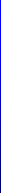 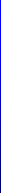 1.  Encontros:Em julho de 2014 o SIEX realizou duas Oficinas em parceria com a Unidade IOC para abordar o tema Doação Internacional. Foi explicado do que deve ser composto o processo para que não haja erros e demoras nos procedimentos. Os colaboradores se mostraram ativos e interessados. Mas uma vez observamos a melhora dos processos formados e esta iniciativa apresentou-se viável para futuras turmas ou reciclagens.Em novembro de 2014 foi realizado no Auditório da Escola Politécnica Joaquim Venâncio o fórum de Compras onde foram abordados os temas: na área de Importação - a Importância da Fatura Comercial enquanto contrato entre o Importador e o Exportador. O que deve ser mencionado no documento (forma de pagamento, Incoterms, NCM, Pesos Bruto e Líquido, dimensões, dados bancários, data da emissão da fatura, data de validade, local de procedência, meio de transporte, descrição do item, quantidade, moeda de negociação, Embarcador, consignatário) salvaguardando as partes; na área de Compras – Novos procedimentos Operacionais do SEAC e ainda em compras nacionais – Compras compartilhadas para 2015 por Ramo de Fornecimento e Atividades na Fiocruz.Estiveram presentes vários colaboradores de diversas Unidades em que puderam participar e entender um pouco mais sobre a dinâmica destes dois modelos de aquisição na Fiocruz.VOLUÇÃO DAS OPERAÇÕES - PERÍODO 2011 - 2013Fonte: Relatório Anual de atividade do Serviço de Importação e Exportação/Siex(1)     OUTRAS (Inexigibilidade e Dispensa de licitação) : Operações destinadas ao pagamento de: aquisição de separatas, publicação de artigos científicos, inscrição em seminários e cursos, patentes entre outros serviços;(2)     NÃO SE APLICA A NENHUMA MODALIDADE: São operações de importação realizadas através da Fiocruz cujo   pagãmente efetivado com recursos externos;(3)     OUTRAS DESPESAS: São aquelas oriundas de determinada operação cuja especificidade necessita de um tratamento especial e, são autorizadas previamente pelas unidades. São elas: reposição de gelo seco, utilização de empresas de remessa expressa, taxa de desconsolidação dos documentos de embarque, taxas no destino nos casos de exportação e etc.(4)     OPERAÇÕES EFETIVADAS: A redução destas operações foi o resultado da desvinculação do procedimento administrativo destinado à emissão das Guias da Vigilância Sanitária/GVS nas operações, para recebimento e envio de amostras, realizadas diretamente pelo Instituto de Pesquisa Clinica Evandro Chagas e o Instituto Oswaldo Cruz.(5) 		Aplicada a taxa de R$ 2,00 por dólar, simbólica, para efeito de cálculo de doação (para exercício de 2014 a taxa foi de R$ 2,40).II – INDICADORES DE RESULTADOS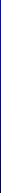 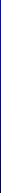 1. ANÁLISE DE PROCESSO E OPERAÇÃO CAMBIAL      1.1  Operações cambiais:Foram realizadas 218 (duzentas dezoito) operações cambiais assim divididas:215 (duzentas e quinze) operações para remessa de divisas ao exterior, para pagamento de aquisições no mercado internacional totalizando R$ 15.622.463,57(quinze milhões, seiscentos e vinte e dois mil, quatrocentos e sessenta e três reais e cinquenta e sete centavos) e 03 (três) operações para conversão de cheque e ordem do exterior, totalizando R$ 1.158,21(um mil, cento e cinquenta e oito reais e vinte e um centavos).1.2    Prazo médio de permanência do processo no Siex:(57) dias, Levando-se em consideração o prazo de embarque estimado pelos fornecedores em até 60(sessenta) dias, em média, após a colocação do pedido.   O alcance desta meta é resultado do acompanhamento do fluxo processual no Siex, computado a partir da data de entrada do processo para análise até o pagamento da importação.2. LOGISTICA DE TRANSPORTE INT’L E OPERAÇÕES ALFANDEGÁRIAS2.2 - 95,90% das importações realizadas foram retiradas, do armazém de Carga Aérea do AIRJ, dentro do período de isenção do pagamento das despesas de armazenagem e Capatazia, cobradas pela RioGaleão/INFRAERO. Estas despesas decorrem do período em que as mercadorias ficam armazenadas no Terminal de Carga Aérea do Aeroporto Internacional do Rio de Janeiro – TECA/AIRJ. A FIOCRUZ goza de isenção pelo período de 30(trinta) dias e, caso as mercadorias não sejam liberadas dentro deste período, o cálculo da despesa retroage a data de atracação da carga.2.3 - Foram realizadas 187 (cento e Oitenta e sete) Operações alfandegárias, para nacionalização de produtos importados, sem pagamento de armazenagem.2.4 O prazo médio de permanência das importações no armazém do Terminal de Carga Aérea do AIRJ foi em 05 (cinco) dias corrido. Prazo considerado “excelente”, levando-se em consideração o fluxo operacional e administrativo para atendimento às exigências dos órgãos anuentes e fiscalizadores, bem como, os tramites no armazém de cargas da Infraero.1. OPERAÇÕES CAMBIAIS1.1 REMESSA SEM SAQUE (*)(*) Remessa Sem Saque é a modalidade de pagamento a qual propicia todas as garantias para o comprador, cujo pagamento somente é efetivado após a entrega das mercadorias importadas ao requisitante.1.2   PAGAMENTO ANTECIPADO (*)(*) Operação de alto risco para o comprador, cujo pagamento é efetuado antes do embarque das mercadorias.1.3   PAGAMENTO DE SERVIÇOS - TIPO 4Observação: Os pagamentos na modalidade de contrato do tipo 4 referem-se às aquisições de separatas, publicação de trabalhos científicos, registro de patentes, doação à OMS e etc. 1.4   CASH  AGAINST  DOCUMENTS (COBRANÇA)Observação: Pagamento na modalidade de cobrança é feito através de uma instituição financeira autorizada a operar com câmbio, no caso da FIOCRUZ é o Banco do Brasil.1.5    CARTA DE CRÉDITOObservação: Modalidade de pagamento pouco utilizada devido as suas especificidades e  os custos dos  serviços cobrados pelas instituições financeiras, tais como: emissão, garantia, negociação, etc.. , gerando despesa mínima de USD 600 ( seiscentos dólares) para o importador.1.6    RECEITAS ORIUNDAS DO EXTERIOR – Cheque e Ordem de Pagamento   Observação: Receitas oriundas do exterior são aquelas referentes à venda de artigos científicos ou doações em moeda estrangeira, de Instituições sediadas no exterior.1.7   RESUMO DAS OPERAÇÕES REALIZADAS:(*) Outros - Operações destinadas ao pagamento de separatas, publicação de artigos científicos, inscrição em seminários e cursos, patentes entre outros serviços.(**) Ñ se aplica - Operações que não se aplicam à lei 8666/93 – por não se trata de compra. São na verdade convênios  como a Rio + 20; Acordo de cooperação entre a ASTC – Association of Science technology centres; devolução de saldo de convênio Probio II.2.  OPERAÇÕES ALFANDEGÁRIAS2.1 COM COBERTURA CAMBIAL   Observação: O prazo médio é computado em dias corridos, contados a partir da chegado do material no TECA/AIRJ.		              Observação: Todas as operações foram doadas.EQUIPELocalização:Pavilhão Figueiredo Vasconcelos, sala 114.Tel.: (55) (21) 3836-2052 - Telefax Internacional: (55) (21) 3836-2142Programa de Excelência em Gestão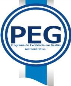 HISTÓRICOHISTÓRICOHISTÓRICO201220132014OPERAÇÕES CAMBIAISOPERAÇÕES CAMBIAISOPERAÇÕES CAMBIAIS191227218OPERAÇÕES ALFANDEGÁRIASOPERAÇÕES ALFANDEGÁRIASOPERAÇÕES ALFANDEGÁRIAS132157195LIBERAÇÃO C/ISENÇÃO DE  ARMAZENAGEMLIBERAÇÃO C/ISENÇÃO DE  ARMAZENAGEMLIBERAÇÃO C/ISENÇÃO DE  ARMAZENAGEM131  (99%)154 (98%)187(95,90%)DOAÇÃO INT’L E AMOSTRA S/V/CDOAÇÃO INT’L E AMOSTRA S/V/CDOAÇÃO INT’L E AMOSTRA S/V/C507497OPERAÇÕES EFETIVADAS  (cambiais, alfandegárias, sanitárias  e outros)OPERAÇÕES EFETIVADAS  (cambiais, alfandegárias, sanitárias  e outros)OPERAÇÕES EFETIVADAS  (cambiais, alfandegárias, sanitárias  e outros)323 (4)384414 (4)VALOR DAS AQUISIÇÕESVALOR DAS AQUISIÇÕESVALOR DAS AQUISIÇÕES4.174.764,8218.152.619,6215.622.463,57OPERAÇÃO CAMBIAL POR MODAL DE COMPRAOPERAÇÃO CAMBIAL POR MODAL DE COMPRAPREGÃO INTERNACIONAL e SRP151511OPERAÇÃO CAMBIAL POR MODAL DE COMPRAOPERAÇÃO CAMBIAL POR MODAL DE COMPRADISPENSA DE LICITAÇÃOCompras = 28 (1)Outras = 59Compras = 28 (1) Outras = 59Compras = 28Outras = 49OPERAÇÃO CAMBIAL POR MODAL DE COMPRAOPERAÇÃO CAMBIAL POR MODAL DE COMPRAINEXIGIBILIDADE DE LICITAÇÃOCompras = 61 (1)Outras = 61Compras = 61 (1) Outras = 61Compras = 54 Outras = 74OPERAÇÃO CAMBIAL POR MODAL DE COMPRAOPERAÇÃO CAMBIAL POR MODAL DE COMPRANÃO SE APLICA NENHUMA MODALIDADE (2)---RECEITAS ORIUNDAS DO EXTERIORRECEITAS ORIUNDAS DO EXTERIORRECEITAS ORIUNDAS DO EXTERIOR693VALOR DAS DOAÇÕES AO IPECVALOR DAS DOAÇÕES AO IPECVALOR DAS DOAÇÕES AO IPECR$ 11.057.981,28(5)R$ 11.119.451,08 (5)R$ 12.189.655,97 (5)DESPESASSINISTRO DE CARGA INT’LSINISTRO DE CARGA INT’LNão houveNão houve04DESPESASSEGURO DE CARGA INT’LSEGURO DE CARGA INT’LR$ 39.190,22R$ 39.190,22R$ 40.436,57DESPESASARMAZENAGEMARMAZENAGEMR$ 14.986,18 (3 processos)R$ 14.986,18 (3 processos)84.284,23(8 processos)DESPESASFRETE AÉREO INT’LFRETE AÉREO INT’LR$ 585.408,13R$ 585.408,13R$ 328.942,40DESPESASDESPACHO ADUANEIRODESPACHO ADUANEIROR$ 79.413,92R$ 79.413,92R$ 131.443,00DESPESASOUTRAS (3)OUTRAS (3)R$ 117.057,71R$ 117.057,71R$ 284.757,41MÉDIA DO DÓLAR EM REAISMÉDIA DO DÓLAR EM REAISMÉDIA DO DÓLAR EM REAISR$ 1,95R$ 2,00R$ 2,40UNIDADEQUANTIDADEVALORES EM REAISCanal Saúde02R$ 658.184,68CPqAM04R$ 382.986,22CPqGM05R$ 1.600.037,66CPqRR05R$ 926.907,72ENSP03R$ 288.041,02ICC12R$ 995.351,99IFF09R$1.096.693,27INCQS14R$ 185.923,36INI01R$ 291.664,77IOC19R$ 3.156.262,03VPPLR03R$ 925.984,59TOTAL77R$ 10.508.037,31UNIDADEQUANTIDADEVALORES EM REAISInstituto Nac. de Controle e Qualidade em Saúde04R$ 11.596,42Centro de Pesquisa Aggeu Magalhães01R$ 9.281,27Presidência da Fiocruz01R$ 1.760,50TOTAL05R$ 22.638,19UNIDADEQUANTIDADEVALORES EM REAISCasa de Oswaldo Cruz04R$ 6.404,02Centro de Pesquisa Aggeu Magalhães06R$22.634,08Centro de Pesquisa Gonçalo Muniz07R$ 39.527,16Centro de Pesquisa Rene Rachou10R$ 28.005,26DIRAD/Siex01R$ 1.942,83Escola Nacional de Saúde Pública01R$ 5.937,75Escritório de Rondônia08R$ 99.649,57ICICT03R$242.511,85Instituto Leônidas e Maria Deane03R$ 9.177,77Instituto Nac. de Controle e Qualidade em Saúde06R$ 16.594,57Instituto Oswaldo Cruz67R$ 343.449,84Presidência da Fiocruz03R$  38.018,96PROCC01R$ 5.019,75Vice Presidência de Produção e Inovação em Saúde02R$ 5.555,54Vice Presidência de Pesquisa e Laboratório de Referência01R$ 164.948,87TOTAL123R$ 1.029.377,82UNIDADEQUANTIDADEVALORES EM REAISCentro de Pesquisa Aggeu Magalhães02R$ 177.900,84Centro de Pesquisa Gonçalo Moniz02R$ 528.242,70Instituto Carlos Chagas01R$ 99.855,00Instituto Fernandes Figueiras03R$ 426.125,05Instituto Oswaldo Cruz01R$ 365.795,55VPPLR01R$ 948.735,17TOTAL10R$ 2.546.654,31UNIDADEQUANTIDADEVALORESEM REAISInstituto Carlos Chagas01R$ 1.148.457,60Instituto Fernandes Figueira02R$ 351.866,02Instituto Oswaldo Cruz0115.432,33TOTAL04R$ 1.515.755,95UNIDADEQUANTIDADEVALORES EM REAISInstituto Oswaldo Cruz03R$ 480,00TOTAL03R$ 480,00UNIDADEPREGÃO  e SRPDISPENSADISPENSAINEXIGIBIL.INEXIGIBIL.NÃO  SE APLICA (**)TOTALVALOR TOTAL PAGAMENTORECEBIMENTOS DO EXTERIORRECEBIMENTOS DO EXTERIORUNIDADEPREGÃO  e SRPCOMPRAOUTROS (*)COMPRAOUTROS (*)NÃO  SE APLICA (**)TOTALVALOR TOTAL PAGAMENTOTipo 3VALORCanal Saúde00020002R$ 658.184,680R$ 0,00COC00400004R$ 6.404,020R$ 0,00CPQAM12441012R$ 592.802,410R$ 0,00CPQGM02047013R$ 2.167.807,520R$ 0,00CPQRR12921015R$ 954.912,980R$ 0,00DIRAD - SIEX00100001R$ 1.942,430R$ 0,00ENSP00130004R$ 293.978,770R$ 0,00FIOCRUZ-Rondônia.00800008R$ 99.649,570R$0,00ICC010130014R$ 2.243.664,590R$ 0,00ICICT00003003R$ 242.511,850R$ 0,00IFF120110014R$ 1.874.684,340R$ 0,00ILMD00300003R$ 9.177,770R$ 0,00INCQS010680024R$ 214.114,350R$ 0,00INI 10000001R$ 291.664,770R$ 0,00IOC787660088R$ 3.879.781,543R$ 1.158,21Presidência00000303R$ 38.018,960R$ 0,00PROCC00100001R$ 5.019,750R$ 0,00VPEIC00200002R$ 5.555,540R$ 0,00VPPIS01000001R$ 1.760,500R$ 0,00VPPLR00041005R$ 2.039.668,630R$ 0,00TOTAL11284757733218R$ 15.621.304,973R$ 1.158,21UNIDADEQUANTIDADE DE OPERAÇÃOPRAZO MÉDIO PARA LIBERAÇÃO (dias)VALOR LÍQUIDO DAS DESPESAS (frete, armazenagem, despacho...) (R$)CANAL SAÚDE02083.459,51CPqAM090933.065,78CPqGM0813111.830,93CPqRR050223.513,17ENSP040417.009,05ICC150668.913,11IFF150879.905,86INCQS3405132.701,76INI411067.377,12IOC5306252.682,00Presidência /VPPLR091249.610,83TOTAIS1957,55840.069,12UNIDADEQUANTIDADE DE OPERAÇÃOCPqGM5CPqRR2ENSP2INCQS2INI3IOC30TOTAL44NomeFunçãoMaurício Sérgio Marnet de OliveiraLíder da equipe do Siex Luana Ilza Santana PaivaTerceirizadaAnálise de Processo e Operação CambialAnálise de Processo e Operação CambialNomeFunçãoPaulo Cézar MirandaServidorLuciana da Silva Santos MachadoTerceirizadaLogística Internacional e Operação AlfandegáriaLogística Internacional e Operação AlfandegáriaNomeFunçãoMarcelo da Silva Marques Líder da EquipeKarla e Silva FernandesTerceirizadaLyvia Vitório PereiraTerceirizadaLeonardo Vila Nova CâmaraServidor